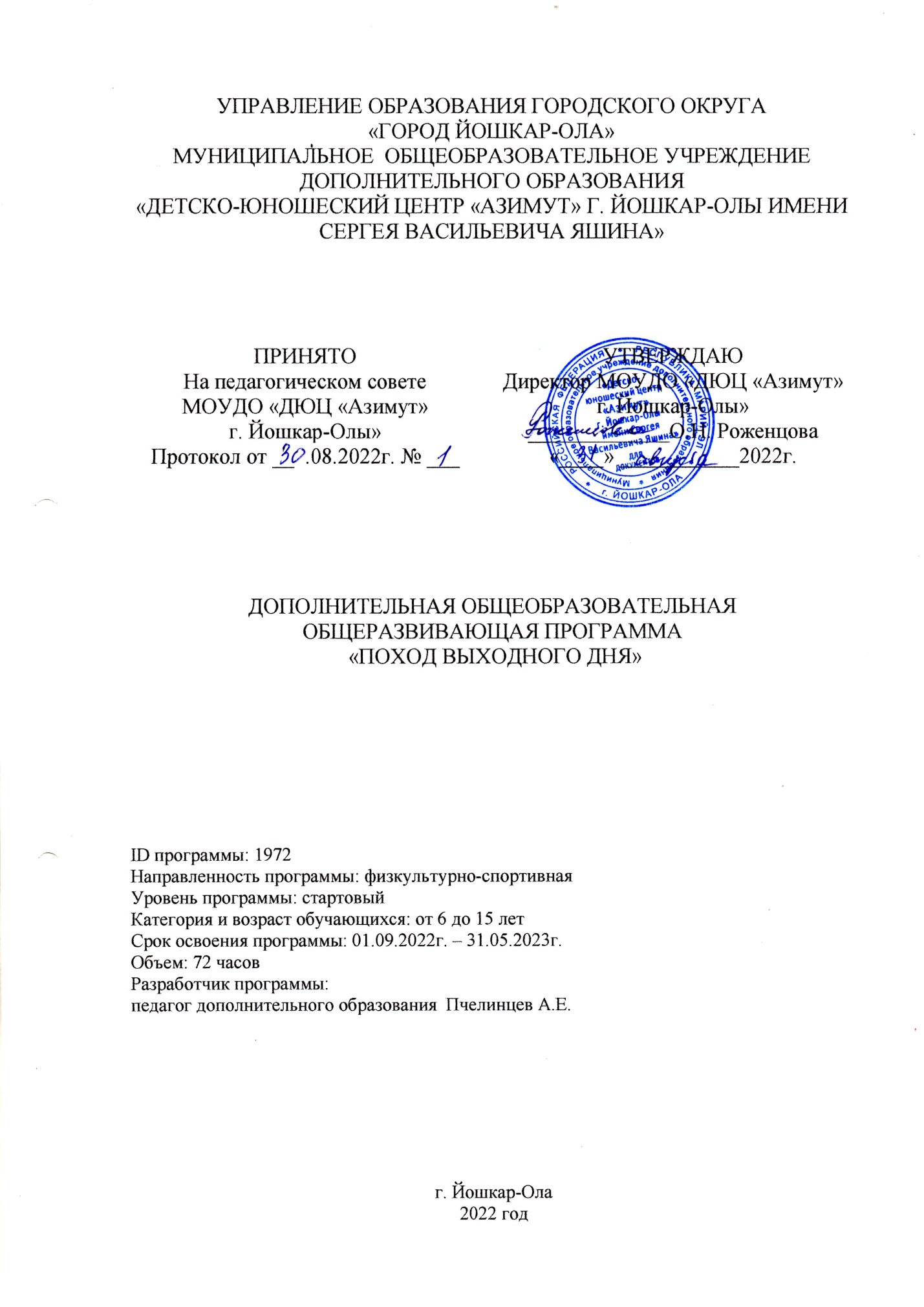 1. Пояснительная записка1.1. Дополнительная общеобразовательная общеразвивающая программа «Поход выходного дня» реализуется в соответствии с физкультурно-спортивной направленностью образования.                                                                                                  В современных условиях одна из острых проблем является проблема физического и нравственного здоровья подрастающего поколения. Большинство детей и подростков ведут малоподвижный образ жизни, много времени проводят за компьютерами, смартфонами, планшетами, что становится причиной ухудшения их здоровья, снижения физических показателей, дети все чаще ограничиваются виртуальным общением.                        Ещё одной, не менее важной проблемой, является то, что дети, проявляя интерес к прогулкам и походам в природной среде, не имеют определенных знаний и навыков поведения и выживания в природных условиях, оказания первой медицинской помощи. В процессе занятий ребята учатся продуктивно взаимодействовать, выстраивать социально позитивные взаимоотношения с ровесниками и с взрослыми, находиться в коллективе. От тех нравственных ориентиров, которые сформированы у юной личности, во многом зависит ее будущее.Воспитательные аспекты программы решают задачи:-взаимодействие педагога и воспитанника, ориентированное на сознательное овладение детьми социальным и духовным опытом, формирование у них социально-значимых ценностей и социально-адекватных приемов поведения;- целенаправленный процесс формирования у ребенка культуры.1.2. Актуальность программы обусловлена запросом общества. Многие родители желают, чтобы их дети научились основам  поведения в природной среде, росли здоровыми и активными, приучались к спорту. Кем бы они не стали в будущем, полученные навыки и знания помогут им в жизни. Данная программа позволяет попробовать себя и в ориентировании, и в туризме, пройти их основы. Главной целью является не участие в соревнованиях и получение разрядов, а получение знаний и умений, которые всегда пригодятся в жизни, помогут обучающимся гармонично развиваться и укрепить свое здоровье. Дети, успешно освоившие данную программу, могут продолжить свое обучение и стать при желании спортсменами.1.3. Отличительные особенности программы.Содержание основного образовательного модуля программы представлено разделами: 1. Спортивное ориентирование;  2.Туризм.Таким образом, усилия образовательного, воспитательного и тренировочного процессов объединены в двух направлениях: ориентирование и туризм. На долю практических занятий приходится более 90% всего объема программы. Аудиторные занятия заменены на практические занятия на свежем воздухе, где основные формы это прогулки, экскурсии, походы, игры. Теоретический материал дается на этих практических занятиях.1.4. Адресат программы-обучающихся 6-15 лет. Зачисление в группы производится при наличии заявления  родителей (законных представителей) и справки о состоянии здоровья, обеспечивающую доступ к занятиям физической культурой и спортом.1.5. Объем программы-72 часа, 2 часа в неделю. 1.6. Форма обучения-очная.1.7. Срок реализации-1 год.1.8. Режим занятий: 1 занятие (2 часа) в неделю, 1 занятие (6 часов) раз в 3 недели.2. Цель программы: Обучение, воспитание, развитие и оздоровление детей в природной среде во время прогулок, экскурсий и походов, занятий в игровой форме, формирование всесторонней гармонично развитой личности. Задачи:•	привлечение школьников к активному отдыху на природе;•	воспитание моральных и волевых качеств;•	укрепление здоровья;•	всестороннее физическое развитие;•	привитие основных гигиенических навыков;•	подготовка ребят к сдаче нормативных требований.личностные - формирование общественной активности личности, гражданской позиции, культуры общения и поведения в социуме, навыков здорового образа жизни.метапредметные - развитие мотивации к ЗОЖ, потребности в саморазвитии, самостоятельности, ответственности, активности.образовательные (предметные) - развитие познавательного интереса к спортивному ориентированию и туризму, включение в познавательную деятельность ребят, приобретение определенных знаний по ориентированию и технике пешеходного туризма.3. Содержание программы3.1.Учебно-тематический план 3.3. Содержание учебно-тематического плана.3.3.1. Спортивное ориентирование.Правила поведения и техника безопасности на занятиях. Одежда и снаряжение. Питание, режим, гигиена. Самоконтроль. Топография. Условные знаки. Спортивная карта. Масштаб карты. Определение расстояния на карте. Определение сторон света. Карта, как вид сверху на местность. Виды условных знаков (точечные, линейные, площадные, внемасштабные). Основные группы условных знаков. Основные цвета карты. Условные обозначения ориентиров. Проходимость местности. Цвет и знаки обозначения дистанции. Изучение условных знаков на местности. Прогулка по лесу с картами разного масштаба. Упражнения для обучения ориентирования карты, повороту карты в движении, по способу «большого пальца». Упражнения для обучения работы с компасом, понятие азимута. Выбор простого пути. Прохождение дистанции заданного направления с предварительным разбором путей движения. Основные положения правил соревнований по спортивному ориентированию. Контрольные упражнения и задания.3.3.2. Общая физическая подготовка. Краткие сведения о строении человеческого организма (органы и системы). Влияние различных физических упражнений на укрепление здоровья и работоспособность. Оформление дневника самоконтроля. Подвижные игры. Спортивные игры: футбол, баскетбол, пионербол. Занятия на тренажерах. Упражнения, развивающие силу. Сгибание и разгибание рук в упоре о предметы (гимнастическую стенку, стул, гимнастическую скамейку, пол). Приседания на двух и одной ногах. Наклоны, повороты, вращательные движения корпуса, поднимание ног в положении лёжа. Практические занятия на стадионе, в сквере, в парке. Формы оценки результативности: Контрольные упражнения, тесты.3.3.3.Основы туризма.Понятие о спортивно-оздоровительном туризме. Воспитательная роль туризма. Волевые усилия и их значение в походах и тренировках. Воспитание волевых качеств: целеустремленности, настойчивости и упорства, самостоятельности и инициативы, решительности и смелости, выдержки и самообладания. Личное и групповое туристское снаряжение. Типы рюкзаков, спальных мешков, преимущества и недостатки. Правила размещения предметов в рюкзаке. Одежда и обувь для летних и зимних походов. Подготовка личного снаряжения к походу. Групповое снаряжение, требования к нему. Типы палаток, их назначение, преимущества и недостатки. Походная посуда для приготовления пищи. Топоры, пилы. Состав и назначение ремонтной аптечки. Узлы. Спортивное и прикладное назначение узлов. Вязание узлов из основной веревки. Организация туристского быта. Привалы и ночлеги в походе. Обеспечение безопасности при выборе места для привалов и ночлегов. Продолжительность и периодичность привалов в походе в зависимости от условий (погода, рельеф местности, время года, физическое состояние участников и т.д.) Выбор места для привала и ночлега (бивака). Основные требования к месту привала и бивака. Установка палаток. Размещение вещей в них. Предохранение палатки от намокания и проникновения насекомых. Правила поведения в палатке. Использование тентов и простейших укрытий. Типы костров. Правила разведения костра. Заготовка дров. Меры безопасности при обращении с огнем и при заготовке дров. Уборка места лагеря перед уходом группы. Подготовка к походу. Разработка маршрута. Подготовка личного и общественного снаряжения. Распределение обязанностей в группе. Режим питания в походе и калорийность пищи. Особенности получения воды изо льда и снега. Простейшие способы очистки и обеззараживания воды. Приготовление пищи на костре. Правила движения в походе, преодоление препятствий. Порядок движения группы на маршруте. Основы преодоления естественных и искусственных препятствий. Обеспечение безопасности при прохождении препятствий. Характерные аварийные случаи в пешем и лыжном путешествии. Оказание помощи терпящим бедствие. 3.3.4. Воспитательный модуль        Знакомясь с основами спортивного ориентирования, дети учатся работать индивидуально, так как данная дисциплина предполагает как физическую нагрузку, так и способность быстро принимать решения при выборе маршрута на дистанции. Осваивая основы туризма, совершая экскурсии и походы, обучающиеся  расширяют свой кругозор, получают новые знания об окружающей их социальной, культурной, природной среде, учатся уважительно и бережно относиться к ней, приобретают важный опыт социально одобряемого поведения в различных  ситуациях.        На экскурсиях, в походах создаются благоприятные условия для воспитания у подростков самостоятельности и ответственности, формирования у них навыков самообслуживающего труда, преодоления их инфантильных и эгоистических наклонностей, обучения рациональному использованию своего времени, сил, имущества. Эти воспитательные возможности реализуются в рамках следующих видов и форм деятельности: • регулярные пешие прогулки, экскурсии или походы выходного дня обучающихся на природу • некатегорийные походы, ориентированные на организацию активного отдыха обучающихся, обучение навыкам выживания в дикой природе, закаливание.4. Планируемые результаты: 4.1. Спортивное ориентирование. По окончании курса обучающиеся должны знать:- способы преодоления различных естественных препятствий;       - основы безопасности на занятиях. Должны уметь:                                                                                                                                                - преодолевать несложные естественные препятствия;- оказывать доврачебную медицинскую помощь;- ориентировать карту;- пользоваться компасом и картой.4.2. Физическая подготовка. По окончании курса обучающиеся должны знать:-  влияние различных  физических упражнений на укрепление здоровья;- значение физической подготовки в повышении функциональных возможностей организма;- основные упражнения на скорость, гибкость, координацию, выносливость и силу мышц. Должны уметь:                                                                                                                                                - выполнять общеразвивающие упражнения для мышц шеи, плечевого пояса, спины, живота, ног; - владеть основными приемами самоконтроля; - оказывать доврачебную медицинскую помощь при вывихах и растяжениях.4.3. Основы туризма. По окончании курса обучающиеся должны знать:                                   - требования техники безопасности в походе;- общие подходы к организации и проведению походов;- основные приемы и средства оказания первой доврачебной помощи;- перечень группового и личного снаряжения и правила ухода за ним;- правила приготовления пищи;- нормы личной и общественной гигиены, экологические требования к группе.Должны уметь:- разбивать бивуак (устанавливать и снимать палатки, разводить костры);- оказывать само и взаимопомощь;- применять указанные знания на практике;- ориентироваться на местности при помощи карты и компаса;- выполнять общие обязанности участника похода;   4.4.  Воспитание По окончании курса обучающиеся должны знать:- особенности влияния вредных привычек на здоровье; - особенности воздействия двигательной активности на организм человека;- правила оказания первой помощи;- способы сохранения и укрепление здоровья;- влияние здоровья на успешную учебную деятельность;- значение физических упражнений для сохранения и укрепления здоровья; - знания о “полезных” и “вредных” продуктах, значение режима питания; - знать основные правила спортивных игр и применять их.     Должны уметь:- составлять индивидуальный режим дня и соблюдать его;- выполнять физические упражнения для развития физических навыков;- различать “полезные” и “вредные” продукты; - определять благоприятные факторы воздействующие на здоровье;- заботиться о своем здоровье;- применять коммуникативные  навыки; - использовать навыки  исследовательской деятельности в своей работе; - находить выход из стрессовых ситуаций; - принимать разумные решения по поводу личного здоровья, а также сохранения и улучшения безопасной и здоровой среды обитания;- адекватно оценивать своё поведение в жизненных ситуациях;- отвечать за свои поступки;          5.1. Календарный учебный график обучения.5.3. Условия реализации программы.Перечень учебного оборудования и туристского снаряжения5.4. Формы аттестации и оценочные материалыДля оценки качества освоения программы предусмотрено использование таких видов контроля, как предварительный, текущий, промежуточный, итоговый, а так же групповые и индивидуальные формы аттестации учащихся с целью определения соответствия результатов освоения программы, заявленным целям и планируемым результатам обучения. Предварительный контроль (сентябрь) проводится в форме собеседования на первых занятиях с целью выявления уровня начальных знаний. Текущий контроль (в течение учебного года) проводится в течение всего года и представляет собой основную форму контроля. Используются такие методы как наблюдение, опрос, учебно-тренировочные занятия, контрольные индивидуальные задания, где дети могут применить свои знания на практике, выполняя коллективную или индивидуальную работу (выполнение заданий, сдача нормативов). Промежуточный контроль (декабрь) проводится по окончании полугодия в форме тренировочных соревнований. Итоговый контроль проводится в конце учебного года в форме небольших соревнований внутри группы между обучающимися. 5.5. Методическое обеспечение программыВ теоретической части образовательного процесса используются традиционные методы обучения: словесные (рассказ, объяснение, беседа, диспут); наглядные (демонстрация, показ  плакатов, рисунков, схем, графических изображений, карт, видеофильмов, приемов работы); практические (работа с книгой, справочной литературой, дидактическим материалом, нормативно-правовыми документами, выполнение заданий, упражнений по спортивному ориентированию, технике туризма). Метод применения информационно-коммуникационных технологий позволяет обучать детей на основе самостоятельного поиска информации в сети интернет, обмена информацией. Так же применяется метод дистанционного обучения. Под  дистанционным образовательными технологиями, понимаются образовательные технологии, реализуемые в основном с применением информационно-телекоммуникационных сетей (интернет) при опосредованном (на расстоянии) взаимодействии учащихся и педагогических работников. (Федеральный закон от 29.12.2012 N 273-ФЗ (ред. от 21.07.2014) "Об образовании в Российской Федерации" (с изм. и доп., вступ. в силу с 01.01.2015), ст. 16). При данном подходе повышается доступность качественного образования.Разработана дистанционная программа «Основы спортивного ориентирования», которая может быть использована обучающимися для самостоятельного повторения теоретического материала раздела «Спортивное ориентирование» данной программы.Занятия проводятся с использованием различных форм организации учебной деятельности (групповая, массовая, индивидуальная). Разные типы и формы занятий создают условия для развития познавательной активности, повышения интереса детей к обучению. Рекомендуемые типы занятий: изучение новой информации, занятия по формированию новых умений, обобщение и систематизация изученного, практическое применение знаний, умений (закрепление), комбинированные занятия, контрольно-проверочные занятия, тестирование. Рекомендуемые формы занятий: учебные занятия в кабинете и учебно-тренировочные занятия на местности, занятия по ОФП и СФП в спортивном зале и на местности. Кроме того используются такие формы, как соревнование, конкурс, поход, учебные соревнования, учебные сборы, игра, лекция, видеозанятие и др.   Основной составляющей подготовки туристов являются учебно-тренировочные походы.6. Список литературы1. Бардин К.В. Азбука туризма. – М.: Просвещение, 1981.2. Боген М. М. Физическое воспитание и спортивная тренировка: обучение двигательным действиям. «Либроком», 2010.3. Верба И. А, Голицын С. М, Куликов В. М, Рябов Е. Г. Туризм в школе. Москва, Физкультура и спорт, 1983.4. Голованов В.П. Методика и технология работы педагога дополнительного образования: Учеб. пособие / В.П. Голованов. — М.: Гуманитар. изд. центр ВЛАДОС, 2004. — 239 с.5. Константинов Ю.С. Глаголева О.Л. Уроки ориентирования: Учебно-метод. пособие. - М.: ФЦДЮТиК, 2005.6. Константинов Ю.С., Степанов В.С., Федотов Ю.Н. Организация детско-юношеского туризма: учебник для ВУЗов. – СПб.: СПб-ГУФК им. П.Ф. Лесгафта. 2008.7. Константинов Ю.С. Теория и практика спортивно-оздоровительного туризма: учебное пособие для ВУЗов. – М.: Советский спорт, 2009.8. Комплект картографического материала.9. Концепция развития дополнительного образования детей на период до 2020 года включительно. Утверждена распоряжением Правительства РФ от 04.09.2014 N 1726-р.10. Куликов В. М, Ротштейн Л. М, Константинова Ю. В. Словарь юного туриста. Москва, 2008.11. Маслов А.Г., Константинов Ю.С., Латчук В.Н. Способы автономного выживания человека в природе: учебное пособие для ВУЗов. – М.: Академия, 2004.12. Моргунова Т.Л. Обучающие и контрольные тесты по спортивному ориентированию. - М.: ЦДЮТиК, 200313. Нормативы ГТО. Электронный ресурс URL: https://www.gto.ru/norms14. Организации занятий спортивным туризмом с учащимися. [Электронный ресурс] URL: https://revolution.allbest.ru/sport/00391341_0.html.15. Организация туристско-краеведческой работы. Часть 1. Спортивный туризм в системе дополнительного образования. Иваново, 2009.16. Правила оказания первой помощи. Электронный ресурс URL: http://www.mchs.gov.ru/upload/site1/document_file/AfYX9NREiM.pdf.17. Санитарно-эпидемиологические требования к учреждениям дополнительного образования детей.18. Санитарные нормы и правила (СанПин). 19. Селиванова Н.Л. Воспитание в системе образования: от проблем настоящего к контурам будущего/ Н.Л. Селиванова // Третий выпуск специализированного издания «Среднее образование в России» (приложение к сборнику «Федеральный справочник. Образование в России»). — 2014. — С. 76-99. — URL: http://federalbook.ru/projects/fso/so-structura-3.html20. Спортивное ориентирование на местности. [Электронный ресурс] URL: http://life4health.ru/sportivnoe-orientirovanie-na-mestnosti-sut-pravila-polozhenie21. Туризм и краеведение. Программы для системы дополнительного образования детей. Под общей редакцией Константинова Ю.С. М.:ФЦДЮТиК, 201422. Туристско-краеведческие кружки в школе. Под ред. Титова В.В. – М.: Просвещение, 1988.23. Хрипкова А. Г. И др. Возрастная физиология и школьная гигиена. М., Просвещение, 2003.24. Федеральный закон об образовании в Российской Федерации от 29.12.2012 N 273- ФЗ (ред. От 21.07.2014) с изменениями и дополнениями, вступивший в силу с 01.01.2015.       25. Энциклопедия спортивного ориентирования. Такое разное ориентирование. Сборник. Под общей редакцией В.М. Алёшина, ИИПЦ, Воронежский государственный университет, 2009.№Название раздела, темыКоличество часовКоличество часовКоличество часовФормы аттестации (контроля)№Название раздела, темыВсего часовТеорияПрактика1.Основы ориентирования.164121.1Правила поведения и техника безопасности на занятиях. Одежда и снаряжение для занятий в природной среде.            2         2Контрольные вопросы.1.2Питание, режим, гигиена. Основы самоконтроля 22Контрольные вопросы.1.3Топография. Условные знаки. Спортивная карта.44Тестовые задания.1.4Ориентирование на местности. Компас, карта, азимут.88Контрольные задания и упражнения.2.Физическая подготовка.16162.1Общая физическая подготовка.1010Контрольные задания и упражнения.2.2Специальная физическая подготовка.66Контрольные задания и упражнения.3.Основы туризма.404363.1Техника безопасности при проведении туристских походов, занятий.            22Контрольные вопросы.3.2Первая медицинская помощь. Медицинская аптечка.            22Тестовые задания.3.3Личное и групповое туристическое снаряжение.             44Контрольные задания и упражнения.3.4Организация туристского быта. Привалы. Установка палатки, костер. Безопасность  при разведении костров.            44Контрольные задания и упражнения.3.5Основы туристской техники.Узлы.22Контрольные задания и упражнения.3.6Походы и экскурсии.2626Итого72864МесяцНеделяФорма занятияКол.ча-совТема занятияМесто проведенияФорма контроляСентябрь 1 неделяБеседа во время прогулки2Правила поведения и техника безопасности на занятиях. Одежда и снаряжение для занятий в природной среде.Класс, аллея здоровья Устный опросСентябрь2 неделяБеседа во время прогулки2Питание, режим, гигиена. Основы самоконтроля.ЛПЗ «Сосновая роща»Устный опросСентябрь 3 неделяРассказ, слайды, раздаточ-ный материал2Топография. Условные знаки. Спортивная карта.Класс, аллея здоровьяИндивидуальные заданияСентябрь 4 неделяРассказ2Топография. Масштаб карты. Определение расстояния на карте. Определение сторон света.Аллея здоровьяИндивидуальные задания ОпросОктябрь1 неделяСлайды, рассказ2Ориентирование на местности. Компас, карта, азимут.Класс, ЛПЗ «Сосновая роща»Задания с картойОктябрь2 неделяРассказ, слайды2Техника безопасности при проведении туристских походов, занятий.Класс, ЛПЗ «Сосновая роща»Устный опросОктябрь3 неделяПрактикарассказ2Первая медицинская помощь. Медицинская аптечка.ЛПЗ «Сосновая роща»Индивидуальные заданияОктябрь4 неделяПрактикарассказ2Личное и групповое туристическое снаряжение.ЛПЗ «Сосновая роща»Практич.заданияНоябрь1-3 неделиПрактика6Поход Йошкар-Ола—Корта—Йошкар-Ола.ЛПЗ «Сосновая роща»Индивидуальные заданияНоябрь4 неделяПрактика2Общая физическая подготовка.Стадион, аллея здоровьяЗадания для группыДекабрь1 неделяПрактикарассказ2Специальная физическая подготовка.Стадион, аллея здоровьяЗадания для группыДекабрь2 неделяПрактикарассказ2Организация туристского быта. Привалы. Установка палатки, костер. Безопасность  при разведении костров.ЛПЗ «Сосновая роща»Практич.заданияДекабрь3 неделяПрактикарассказ2Общая физическая подготовка.Стадион, аллея здоровьяЗадания для группыДекабрь4 неделяПрактикарассказ2Личное и групповое туристическое снаряжение.ЛПЗ «Сосновая роща»Практич.заданияЯнварь1,2 неделиПрактика4Поход выходного дня в ЛПЗ «Сосновая роща».ЛПЗ «Сосновая роща»Индивидуальные заданияЯнварь3,4 неделиПрактика4Поход выходного дня в ЛПЗ «Сосновая роща».ЛПЗ «Сосновая роща»Индивидуальные заданияФевраль1 неделяПрактика2Общая физическая подготовка.Стадион, аллея здоровьяЗадания для группыФевраль2 неделяПрактикарассказ2Организация туристского быта. Привалы. Установка палатки, костер. Безопасность  при разведении костров.ЛПЗ «Сосновая роща»Практич.заданияФевраль3 неделяПрактикарассказ2Основы туристской техники.Узлы.ЛПЗ «Сосновая роща»Практич.заданияФевраль4 неделяПрактикарассказ2Ориентирование на местности. Компас, карта, азимут.ЛПЗ «Сосновая роща»Задания с картойМарт1-3 неделиПрактика6Поход выходного дня в ЛПЗ «Сосновая роща».ЛПЗ «Сосновая роща»Индивидуальные заданияМарт4 неделяПрактика2Общая физическая подготовка.ЛПЗ «Сосновая роща»Индивидуальные заданияАпрель1 неделяПрактикарассказ2Ориентирование на местности. Компас, карта, азимут.ЛПЗ «Сосновая роща»Задания с картойАпрель2 неделяПрактика2Общая физическая подготовка.«Сосновая роща»,стадионИндивидуальные заданияАпрель3 неделяПрактикарассказ2Ориентирование на местности. Компас, карта, азимут.ЛПЗ «Сосновая роща»Задания с картойАпрель4 неделяПрактика2Специальная физическая подготовка. Занятия на тренажерах.Аллея здоровьяИндивидуальные заданияМай 1-3 неделиПрактика6Поход выходного дня в ЛПЗ «Сосновая роща».ЛПЗ «Сосновая роща»Индивидуальные заданияМай 4 неделяПрактика2Специальная физическая подготовка. Подвижные игры. Спортивные игры: футбол, баскетбол, волейбол.СтадионЗадания для группы№Наименование Количество, шт1Призмы для ориентирования на местности202Компостеры для отметки       комплект3Система электронной отметки (станции, чипы)       комплект4Секундомер электронный2-65Компас жидкостный для ориентирования4-66Карты топографические учебные        комплект7Карты топографические спортивные        комплект8Колышки для призм и системы отметки             209Курвиметр110Мультимедиа и экран демонстрационный        комплект11Доска учебная (мелки цветные)        комплект12Игры учебные по ориентированию        комплект13Палатки туристские 3-4 местные2-414Пила двуручная в чехле              115Топор в чехле              116Котлы туристские (5-7 л) и рукавицы костровые       комплект17Аптечка первой помощи в боксе       комплект18Лопатка сапёрная в чехле              119Учебные плакаты «Туристские узлы»       комплект20Коврик теплоизоляционный            8-1021Верёвка основная (d 10 мм) статика, динамика до 100 м22Верёвка вспомогательная (d 6 мм) по необходимостидо 20 м23Рюкзак туристическийприобретается самостоятельно24Спальный мешок в чехлеприобретается самостоятельно25Спортивная одежда и обувь по сезонуприобретается самостоятельно26Перчатки или рукавицыприобретается самостоятельно27Лыжи, лыжные ботинки, палки, мазьприобретается самостоятельно28Виборды (конусы оградительные)             20 29Лента оградительная       150-200 м30Сетка оградительная         30-50 м31Ноутбук              132Флэш-карта              333Фотоаппарат              134Теннисные мячи           4-635Скакалки           4-636Мячи футбольные и волейбольные          по 2